Политика обработки и защиты персональных данныхПерсональные данные и видеонаблюдение в образовательном учреждении1. Любая информация, которая позволяет идентифицировать человека, — это персональные данные. Поэтому действия с видеоизображением работника, обучающегося, его родителя (получение, хранение, передача и т. п.) относятся к обработке персональных данных.Закон предусматривает только 12 случаев, когда разрешается обрабатывать персональные данные (часть 1 ст. 6 Федерального закона от 27 июля 2006 г. № 152-ФЗ «О персональных данных»), из которых в образовательных учреждениях популярен только один: получение согласия на обработку персональных данных (ПД).В одиннадцати случаев согласие не требуется. Например, разрешается обработка ПД, если это необходимо для выполнения возложенных законодательством РФ на оператора (т. е. школу, детский сад) функций, полномочий и обязанностей. Отсюда вопрос: обязано ли образовательное учреждение осуществлять видеонаблюдение?2. Образовательное учреждение обязано создавать безопасные условия обучения, воспитания обучающихся, присмотра и ухода за обучающимися, их содержания в соответствии с установленными нормами, обеспечивающими жизнь и здоровье обучающихся и работников (п. 2 ч. 6 ст. 28 Федерального закона «Об образовании в Российской Федерации»). Кроме того, ч. 3.1 ст. 5 Федерального закона «О противодействии терроризму» обязывает юридические лица, использующие свои объекты в образовательных целях, выполнять требования к антитеррористической защищенности этих объектов (территорий). Такие требования утверждены постановлением Правительства РФ от 7 октября 2017 г. № 1235 (далее по тексту — Требования № 1235).В соответствии с Требованиями № 1235 оборудование образовательного учреждения системой видеонаблюдения относится к мероприятиям по обеспечению антитеррористической защищенности объектов (территорий). Таким образом, школа и детский сад, осуществляя видеонаблюдение, выполняют обязанность, предусмотренную законодательством РФ, т. е. согласие на обработку персональных данных не требуется.Однако следует учитывать, что Требования № 1235 предусматривают установку системы видеонаблюдения только для образовательных учреждений второй и первой категорий (небольшая табличка по категориям находится по этой ссылке http://alvih.ru/files/antiterror_kategor.pdf).Таким образом, буквальное толкование Требований № 1235 позволяет сделать вывод о необязательности видеонаблюдения для образовательных учреждений третьей категории, т. е. в этом случае необходимо получить согласие на обработку ПД как у работников, так и у родителей (законных представителей) обучающихся.3. Несмотря на то, что согласие на обработку ПД в определённых случаях не требуется (см. п. 2), некоторые образовательные учреждения подстраховываются и оформляют согласия вне зависимости от категории безопасности. Почему?Причина в следующем: если проверяющие органы (прокуратура, Роскомнадзор, государственная инспекция труда) выяснят, что какая-то видеокамера установлена не в целях обеспечения безопасности, а в целях осуществления контроля за работниками (например, непосредственно у рабочего места), то отсутствие согласия на обработку персональных данных повлечёт административное наказание в виде штрафа в размере от 10 000 до 20 000 рублей (на должностное лицо) и (или) от 15 000 до 75 000 рублей (на учреждение).4. Обработка персональных данных не ограничивается наличием соответствующего согласия. При осуществлении видеонаблюдения необходимо выполнить следующие требования:
– на входе и внутри здания разместить предупреждающие знаки «Ведётся видеонаблюдение»;
– в локальном нормативном акте («Положение об обработке персональных данных») отразить факт осуществления видеонаблюдения, его правовое обоснование, цели, срок хранения ПД;
– приказом (распоряжением) назначить ответственного за архивирование видеоматериала и его уничтожение после срока хранения, определить перечень работников, которые имеют доступ к видеоматериалам;
– в трудовые договоры включить пункт о факте осуществления видеонаблюдения в образовательном учреждении, а детским садам такой пункт желательно прописать в договоре, который заключается с родителем при зачислении ребёнка в учреждение.О персональных данных при зачислении в школуВ соответствии со вторым абзацем п. 13 Порядка приёма граждан на обучение по образовательным программам начального общего, основного общего и среднего общего образования, утверждённого приказом Министерства образования и науки РФ от 22 января 2014 г. № 32, при приёме в школу с родителей (законных представителей) необходимо взять письменное согласие на обработку их персональных данных и персональных данных ребёнка (далее по тексту — персональные данные, ПД) в порядке, установленном законодательством Российской Федерации. При этом даётся ссылка на часть 1 ст. 6 Федерального закона от 27 июля 2006 г. № 152-ФЗ «О персональных данных». Однако указанная норма закона не определяет порядок обработки ПД — в ней указаны случаи, когда разрешается обрабатывать ПД. Один из таких случаев — это наличие согласия на обработку персональных данных (при этом не устанавливается обязательная письменная форма согласия), а в одиннадцати случаях согласие не требуется.Например, не требуется согласие, когда обработка ПД необходима для выполнения возложенных законодательством РФ на оператора (т. е. школу) функций, полномочий и обязанностей. В состоянии ли школа реализовать процедуру приёма граждан на обучение (данное полномочие предусмотрено п. 8 ч. 3 ст. 28 Федерального закона «Об образовании в РФ») без использования персональных данных? Ответ очевиден.Если в процессе приёма граждан на обучение школа вносит персональные данные в региональную автоматизированную информационную систему, то это делается не по прихоти школы, а в целях исполнения обязанности, предусмотренной нормативными правовыми актами региона.Таким образом, имеются веские основания утверждать, что для осуществления приёма на обучение школа не обязана брать согласие родителей на обработку персональных данных. Зачем же тогда Министерство образования настаивает на обратном? Может быть, имеется в виду согласие на обработку школой ПД, которые потребуются в будущем? Сомнительно. Ведь обработка персональных данных должна осуществляться в соответствии с целями, для которых потребовались ПД. Это означает, что в согласии, которое подписывает родитель, необходимо указать все возможные случаи обработки персональных данных. Весьма непростая задача.Например, можно ли взять согласие на размещение на официальном сайте школы фото- и (или) видеоизображений учащегося? Формально будто бы можно, т. к. при наличии письменного согласия разрешается обрабатывать любые персональные данные (разумеется, в соответствии с заявленными целями). Однако в некоторых регионах прокуратура и органы Роскомнадзора требуют:
– доказать необходимость публикации фотографии (или видео) на сайте образовательной организации;
– наличие письменного согласия на размещение конкретной фотографии (видео).При таких обстоятельствах брать заранее согласие на обработку всех персональных данных не имеет смысла. Однако приказ Минобрнауки является обязательным для исполнения всеми школами, поэтому процедура приёма на обучение должна сопровождаться подписью родителя (законного представителя) в типовой форме согласия а обработку персональных данных.Персональные данные работников образовательного учрежденияДва примера нарушения закона «О персональных данных» в образовательных учреждениях.1. В начале каждого учебного года и каждого календарного года завуч заполняет таблицу «Сведения о педагогических работниках учреждения», и отправляет в методический кабинет районного отдела образования и в областной департамент образования. В таблицы заносятся самые различные сведения о педагогах: от даты рождения до номера мобильного телефона. Работники методического кабинета считают, что их действия не попадают под категорию «обработка персональных данных», т.к. они ничего с данными работников не делают, нигде их не используют, а «просто хранят».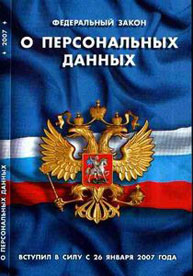 2. Профком обратился к директору образовательного учреждения о предоставлении информации о привлечении работников к работе в праздничные дни с указанием по каждому из работников даты привлечения и размера оплаты труда. Директор отказался, ссылаясь на то, что эти данные относятся к персональным данным работников, согласие работников на передачу этих данных профкому он не получил и не имеется никакой угрозы жизни и здоровью работников, если профком эти данные не получит.В первом примере нарушают закон как завуч, так и работники методического кабинета. Завуч не получил согласие на передачу персональных данных работников в соответствии с пунктом 1 части 1 статьи 6 Федерального закона № 152-ФЗ «О персональных данных». Работники методического кабинета не знакомы со статьей 3 названного закона, которая к обработке персональных данных относит любые действия с персональными данными. И хранение – это одно из подобных действий.Во втором примере директор нарушает закон, т.к. в этом случае нужно ссылаться не на упомянутый пункт 1, а на пункт 2 части 1 статьи 6 закона «О персональных данных», в соответствии с которым допускается обработка персональных данных без согласия работником, если она необходима для достижения целей, предусмотренных законом,для осуществления и выполнения возложенных законодательством Российской Федерации на оператора функций, полномочий и обязанностей. В переводе на обычный язык это означает следующее.Профком в соответствии с законом «О профессиональных союзах, их правах и гарантиях деятельности» имеет право:
1) контролировать соблюдение коллективного договора;
2) получать информацию по социально-трудовым вопросам.Вопросы привлечения к работе в праздничные дни и оплаты этой работы регулируются коллективным договором и относятся  к категории социально-трудовых. Таким образом, отказ директора предоставить данные нарушает законные права профкома и не позволяет ему в полной мере выполнять возложенные на него законом функции по защите трудовых прав работников.Таким образом, руководителю любого образовательного учреждения необходимо разобраться в области защиты персональных данных. Статья 24 закона «О персональных данных» гласит: «Лица, виновные в нарушении требований настоящего Федерального закона, несут предусмотренную законодательством Российской Федерации ответственность»:  Кодекс об административных правонарушениях (ст. 13.11 – 13.14), Трудовой кодекс (ст. 81 п. «в», ст. 90), Уголовный кодекс (ст. 137, ст. 140, ст. 272).Начало формы